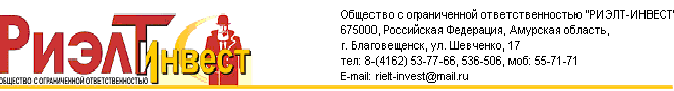 По состоянию на 26.04.2017г.ИЗМЕНЕНИЯ В ПРОЕКТНУЮ ДЕКЛАРАЦИЮна строительство Многоквартирного жилого дома, расположенного по адресу:Амурская область, Благовещенский район,Чигиринский сельсовет, с. Чигири Изменения в раздел I  «ИНФОРМАЦИЯ О ЗАСТРОЙЩИКЕ»:Изменить п. 6 Раздела I «О финансовом результате текущего года, размере кредиторской и дебиторской задолженности» - Финансовый результат текущего периода 277 тыс. руб.Размер кредиторской задолженности  16 148 тыс.  руб.Размер дебиторской задолженности 7 381 тыс. руб.По данным бухгалтерского баланса предприятия на 30.06.2016 года.  Генеральный директор ______________________________________В.Г. Данько